المديرية العامة للشئون الصحية بمنطقة الرياض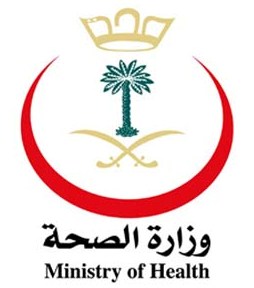 إدارة المختبرات وبنوك الدمالثلاثاء 3ربيع الأول 1434هـ الموافق 15يناير 2013مفندق هوليداي ان القصر- الرياضمؤتمر المؤشرات القلبية الحيوية في متلازمة الشريان التاجي الحادة وقصور القلبفي كل عام، يصاب ما يقدر بـ 785،000 من الأميركيين بنوبة جديدة من التاجية، أو متلازمة الشريان التاجي الحادة (ACS)؛ حيث يعتبر مرض الشريان التاجي هو الشكل الأكثر شيوعًا لمرض القلب في العالم الغربي. وتحدث حالات الإصابة بمرض الشريان التاجي بسبب انخفاض تدفق الدم إلى القلب، وتعتبر من الحالات الإسعافية الطارئة التي تتطلب العلاج الفوري، والتي تستدعي التنويم المباشر بالمستشفى؛ لذا يجب أن تؤخذ أعراض وشكاوى مريض متلازمة الشريان التاجي الحادة بمنتهى الجدية، ويجب تشخيص الحالة في غرفة الطوارئ حتى يمكن شفاؤها إذا تم التشخيص والتعامل معها مبكرا. ولما كان تخطيط القلب التقليدي غير كاف لتشخيص عديد من الحالات، وجب الاعتماد على القياس المخبري لبعض المؤشرات الحيوية السريعة الدالة على تأثر النسيج القلبي بنقص التدفق الدموي. وقد شهدت الفترة الماضية طفرة عالمية في استخدام الفحوصات المخبرية الحديثة، مثل البروتين العضلي تروبونين آي Troponin I أو تروبونين تي Troponin T وكذلك ميوجلوبين Myoglobin والقياس الكتلي للإنزيم العضلي القلبي كرياتين كاينيز CK-MB mass والتي تتميز جميعها عن الفحوصات القديمة بالدقة العالية، وإمكانية التشخيص المبكر خلال الساعات وربما اللحظات الأولى للإصابة؛ مما جعلها تمثل إضافة حيوية لتشخيص حالات قصور الشريان التاجي. ولمواكبة التطور في هذا المجال فقد تم التوسع في استخدام هذه الفحوصات بالمستشفيات الحكومية التابعة للمديرية العامة للشئون الصحية بمنطقة الرياض، بتوفير أجهزة خاصة لقياسها على مدار الساعة في عشرة مستشفيات جديدة، ويجري العمل على توفير ثمانية مستشفيات أخرى، ووضع دليل منهجي يوضح آليات وضوابط الاستفادة منها في تشخيص ومتابعة وقياس عوامل الخطورة في حالات متلازمة الشريان التاجي الحادة. ويتم تنظيم هذا المؤتمر لتسليط الضوء على الجديد في رعاية مرضى متلازمة الشريان التاجي الحادة وقصور القلب، واستخدام قياسات العوامل القلبية في هذا الصدد.المؤتمر تحت رعاية سعادة مدير عام الشئون الصحية بمنطقة الرياض.اللجنة المنظمة:رئيس اللجنة: أ.خالد بن عبدالله المطلب، مدير إدارة المختبرات وبنوك الدم بصحة الرياض.نائب رئيس اللجنة: د.عادل العزب، طبيب استشاري، مختبر إدارة المختبرات وبنوك الدم بصحة الرياض.منسق: محمد بن شليل العتيبي، أخصائي مختبر إدارة المختبرات وبنوك الدم.مدير البرنامج العلمي: د. عادل العزب، طبيب استشاري، مختبر إدارة المختبرات وبنوك الدم.